Annexe 1 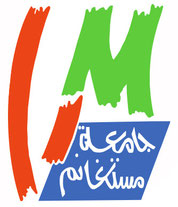 Rapport de soutenabilité du directeur de la thèseAnnée universitaire :………………………………………….………………………Etablissement universitaire :………………………..………………………….…Faculté ou Institut : ………………………..…..………………………………………Département :……………..………………………………………….…………………Filière de la formation :…………………………………….………………………Spécialité :  ……………………………………………………………….………………Arrêté d’habilitation de la formation n° :………………………..………	1) Données d’identification du doctorant :Nom : ………………………………………………………………..Prénom : ……………………………………………………………………………Date et lieu de naissance : ………………………………………………………………………………………………………….…………………..Adresse :…………………………………………………………………………………………………………………………………………………………Tel :………………………………………………………………… email :………………………………………………………..……………………..…Etablissement d’obtention du Magister: ……………………………………………………………………….……………………………….Spécialité du Magister: …………………………………………………………………………………………………….……….…………………..Date de première inscription en Doctorat : ……………………………………………………………………………………………………Date prévue de soutenance : ……………………………………………………………………………………………….…………………………Intitulé du sujet de Doctorat/Intitulé de la thèse : …………………………………………………………………………………………………………………………………………………………………………………………………………………….………………………………………………………………………………………………………………………………………………………………………….…..……………………………………2) Données d’identification du Directeur de thèseNom :………………………………………………………………………………………………………..………………………….……………….………Prénom :……………………………………………………………………………………………………………………………….……………….………Grade :…………………………………………………………………………………………………………………………………….…………….………Département :…………………………………………………………………………………………………………………………………….…………Courriel/Téléphonepersonnel :………………………………………………………………………………………………….……….…………3) Données d’identification du laboratoire d’accueilIntitulé du Laboratoire :………………………………………………………………………………………….………………..……………………Nom & Prénom du Directeur :……………………………………………………………………..…………………………..……………………Courriel/ Téléphone :…………………………………………………………………………….…………………………………..…………………Rapport de soutenance :………………………………………………………..………………………………………………..………………………………………………………………………….………………………………………………………………………………………………………………………………………………………………………………………………………………………………………………………………….………………………………………………………………………………………………………………………………………………………………………….……………………………………………………………………………………………………………………………………………………………………….……………………Directeur de thèseAnnexe 2 Rapport sur la publication, son environnement 
et son adéquation avec la thèseAnnée universitaire :………………………………………….……………………… Etablissement universitaire :………………………..………………………….…Faculté ou Institut : ………………………..…..………………………………………Département :……………..………………………………………….…………………1) Données d’identification du doctorant :Nom et Prénom du candidat : …………………………………………………………….….………………………………………………………Intitulé du sujet de Doctorat/Intitulé de la thèse :…………………………………………………………………………………………...…………………………………………………………………………………………………………………….…………………………………………………2) Données d’identification du Directeur de thèse :Nom :……………………………………………………………………………………….……….….…………………………………………….…………Prénom :…………………………………………………………………………………………...….………………………………………….……………3) Identification de la publication :Intitulé de la Revue :    …………………………………………………………………………………….…………………..………..………………ISSN : …………………………………………………..…….          EISSN : …………………………………………………………...….…………….Url de la revue/article : ……………………………………………………………………………………………………………....………………...Catégorisation de la revue :  Indexation de la revue : ……………………………………………………………………………………………………………..…..……………...Pérennité de la revue :  ……………………………………………………………….……………………………………………….…………………Politique de publication de la revue : ………………………………………………………………………………………….…………………Intitulé de la Publication : ………………………………………………………………..………………………………………..…..……………………………………………………………………………………………………….…………………………………………………….…………..……………Position parmi les auteurs: …………………………………………………………………………………….…………….…..……..……………4) Adéquation de la publication avec la thèse :…………………………………………………………………………………….………………………………………………………………………………………………………………………………………..………………….……….…………………………………………………………………………………………………………………………………………..………………….……….…………Directeur de thèse